TRUYỆN KÝ VỀ KINH PHÁP HOATaêng Töôøng soaïn taäpQUYỂN 10XII- Y chaùnh cuùng döôøng, coù phuï theâm cuùng döôøng phaùp.1- Thích Tueä Thieäu. 2- Thích Tueä Ích.3- Thích Phaùp Quang. 4- Thích Ñaïi Chí.5- Thích Thoâng Hoäi. 6- Tyø-kheo-ni.7- Thö sinh ôû phía Taây thaønh Tinh Chaâu. 8- Thích Taêng Du.9- Möôøi thöù cuùng döôøng. 10- Lôïi ích cuùng döôøng. 11- Trôøi Dieäu Hoa.12- Trôøi Baûo Anh. 13- Baø laõo.Öu-baø-taéc.Thích Taêng Ñaït. 16- Cuùng döôøng Phaùp. 17- Tyø-kheo Voâ Haønh.Thích Tueä Thieäu chuøa Chieâu Ñeà ôû Laâm Xuyeân thôøi Tieàn Toáng:Thích Tueä Thieäu khoâng bieát hoï gì. Thuûa beù, meï môùm cho aên caùc thöù caù thòt, thì sö lieàn nhaû ra, coøn rau laù thì khoâng sao, töø ñoù beøn aên rau quaû. Ñeán naêm taùm tuoåi sö beøn xuaát gia laøm taêng. Veà sau theo söï yeâu caàu sö beøn ñeán truï chuøa Chieâu Ñeà ôû Laâm Xuyeân trì tuïng kinh Phaùp Hoa. Moãi luùc tuïng ñeán phaåm Döôïc Vöông, sö thaàm coù yù muoán thieâu thaân, thöôøng thueâ ngöôøi ñoán cuûi chaát cao maáy tröôïng ôû ñoäng ñaù ôû Ñoâng Sôn,ôû giöõa môû thaønh caùi khaùm ñuû ñeå chöùa thaân mình, môùi trôû veà laïi chuøa xeáp ñaët heát moïi vieäc caàn thieát. Ñeán ngaøy thieâu thaân, taïi Ñoâng Sôn sö laäp ñaïi hoäi caùo bieät, moïi ngöôøi khaép trong caûnh vöùc boân ba xe ngöïa tìm ñeán raát ñoâng vaø mang laïi thöù vaøng baùu nhieàu khoâng theå tính keå. Ñeán canh moät ñaàu hoâm, haønh ñaïo tuïng kinh, töï haønh höông xong, naém ñuoác chaâm ñoát vaøo cuûi vaø vaøo trong khaùm aáy maø ngoài tuïng kinh Phaùp Hoa phaåm Döôïc Vöông Baûn Söï. Moïi ngöôøi ñeàu khoâng thaáy sö, bieát laø sö ñaõ ñi, leã baùi chöa xong ñeàu ñeán raát ñoâng, trong löûa döõ tieáng tuïng kinh vaãn chöa döùt, löûa chaùy ñeán coå vaãn coøn nghe sö xöôùng nhaát taâm, ñaïi chuùng ñeàu thaáy coù moät ngoâi sao lôùn nhö caùi ñaàu thaúng xuoáng trong khoùi, boãng choác laïi bay leân trôøi. Baáy giôø moïi ngöôøi nhìn thaáy ñeàu cho laø coõi trôøi ñeán ñoùn röôùc ba ngaøy sau, cuûi nhoùm môùi chaùy heát. Tröôùc luùc thò tòch sö coù noùi vôùi baïn ñoàng haønh raèng: “Choã toâi thieâu thaân seõ moïc leân caây ngoâ ñoàng, xin thaän troïng chôù neân chaët phaù”. Sau khi sö thieâu thaân ba ngaøy quaû nhieân coù caây ngoâ ñoàng moïc ôû ñoù.Thích Tueä Ích chuøa Truùc Laâm ôû Kinh Ñoâ thôøi Tieàn Toáng:Thích Tueä Ích, laø ngöôøi ôû xöù Quaûng Laêng, xuaát gia töø thuôû thieáu thôøi, theo thaày ñeán ôû chuøa Thoï Xuaân. Trong khoaûng nieân hieäu Hieáu Kieán (454-457) thôøi Tieàn Toáng, ra thaønh ñoâ sö truï taïi chuøa Truùc Laâm, rieâng naêng khoå haïnh, tuïng thuoäc loøng kinh Phaùp Hoa. Moãi luùc tuïng ñeán phaåm Döôïc Vöông sö rôi leä than raèng: “Thaân ngöôøi khoù ñöôïc, Phaät phaùp khoù gaëp, ñöôïc toát laønh muoán thieâu thaân”. Moïi ngöôøi nghe theá hoaëc khen ngôïi, hoaëc huûy baùng, nhieàu lôøi laãn loän. Ñeán nieân hieäu Ñaïi Minh naêm thöù tö (460) thôøi Tieàn Toáng sö môùi boû aên gaïo daàu, chæ aên baùnh boät gaïo meø. Ñeán nieân hieäu Ñaïi Minh naêm thöù saùu (462) thôøi Tieàn Toáng sö laïi boû aên caû gaïo teû… chæ duøng daàu toâ, laïi boû aên daàu toâ chæ uoáng vieân höông. Tuy boán ñaïi suy yeáu nhöng tinh thaàn kính chaùnh, neân vua Hieáu Voõ Ñeá Löu Tuaán (454-465) raát möïc kinh laï ñeán thaêm hoûi, aân caàn sai Thaùi Teå Giang Haï Vöông Nghóa Cung ñeán chuøa can ngaên, sö vaãn giöõ chí nguyeän khoâng söûa ñoåi.Ñeán ngaøy moàng 08 thaùng 04 nieân hieäu Ñaïi Minh naêm thöù baûy(463) thôøi Tieàn Toáng, saép ñeán ngaøy thieâu thaân, sö beøn ñeán phía nam cuûa Chuùng Sôn ñaët vaïc chuaån bò daàu. Saùng sôùm ngaøy ñoù, sö cöôõi xe traâu vaø nhôø ngöôøi daãn töø chuøa ñeán nuùi. Vì vua laø choã nöông töïa cuûa muoân daân, laïi laø nôi gôûi gaém Tam Baûo, sö môùi töï löïc ñi vaøo ñaøi, vöøa ñeán cöûa Vaân Long khoâng theå böôùc xuoáng, sö sai ngöôøi khaûi taáu raèng: “Tueä Ích ñaïo nhaân hoâm nay xaû boû thaân maïng neân ñeán cöûa cung kính giaû töø, raát vìPhaät phaùp, kính ngöôõng neân kính luïy”. Vua nghe theá maët lieàn bieán saéc, ñích thaân ra cöûa Vaân Long. Sö ñaõ gaëp vua, laïi ñem Phaät phaùp caäy nhôø phoù chuùc xong beøn töø bieät maø ñi, vua cuõng tieáp tuïc theo ñeán, caùc haøng haäu, phi ñaïo, tuïc só thöù ñeán ñaày caû nuùi hang, kính daâng y phuïc, xaû thí vaät baùu nhieàu khoâng theå tính keå. Sö vaøo trong vaïc ngoài ôû moät chieác gheá nhoû, duøng caùc thöù y cuï töï quaán buoäc, phía treân laïi theâm moät caùi khaên lôùn, töôùi daàu vaøo, sö saép ñeán chaâm löûa, vua beøn sai Thaùi Teå ñeán choã vaïc daàu thænh khuyeân duï sö raèng: “Thöïc haønh Ñaïo coù laém phöông caùch, vì sao laïi töï gieát haïi thaân maïng mình, mong ba laàn sö nghó laïi ñi ñeán ñöôøng khaùc”. Chí khí cao nhaõ sö ñaõ xaùc ñònh khoâng coù yù nieäm hoái haän, beøn traû lôøi raèng: “Taám thaân beù boûng maïng soáng taøn taï naøy, sao ñaâu ñeå doøng löu laïi thieän taâm. Thaùnh töø ñaõ khoâng nhö vaäy, xin ñoä cho hai möôi ngöôøi xuaát gia”, vua lieàn ban saéc cho pheùp. Sö beøn töï tay caàm ñuoác ñoát khaên, khaên ñaõ chaùy sö môùi vaát boû ñuoác, chaép tay tuïng kinh Phaùp Hoa phaåm Döôïc Vöông, löûa chaùy ñeán loâng maøy, tieáng tuïng kinh vaãn coøn roõ raøng, ñeán luùc maét môùi môø toái. Nhöõng ngöôøi sang heøn ñeàu buoàn than, aâm vang rung chuyeån caû hang saâu, khoâng ai chaúng buùng ngoùn tay nieäm Phaät, suït suøi ñoå leä, löûa chaùy ñeán saùng hoâm sau môùi taét. Khi ñoù, vua nghe giöõa hö khoâng coù tieáng keøn saùo vaø coù muøi thôm laï phaûng phaát, vua ôû laïi ñoù suoát ngaøy môùi trôû veà cung. Ñeâm ñeán vua moäng thaáy Sö caàm tích tröôïng ñi ñeán, laïi ñem Phaät phaùp ñeå daën doø giao phoù. Ñeán saùng ngaøy, vua laäp trai hoäi, ñoä ngöôøi xuaát gia, baûo trai chuû baïch raèng: “Ñaõ ñaày ñuû ñieàm laønh öùng hieän”. Taïi choã Sö thieâu thaân, goïi teân laø chuøa Döôïc vöông ñeå phoûng theo baûn söï.Thích Phaùp Quang ôû Luõng Taây ñôøi Nam Teà:Thích Phaùp Quang, ngöôøi ôû xöù Luõng Taây, thuoäc Taàn Chaâu. Töø thuôû thieáu thôøi, Sö raát coù tín taâm, ñeán naêm hai möôi chín tuoåi, Sö môùi xuaát gia chuyeân tu khoå haïnh Ñaàu-ñaø, chaúng maëc luïa laø gaám voùc hay aên nguõ coác, chæ duøng boät laù thoâng. Veà sau, Sö phaùt nguyeän muoán thieâu thaân, ñeå cuùng döôøng phaùp, môùi aên cao thoâng vaø uoáng caùc chaát daàu suoát nöûa naêm, ñeán ngaøy hai möôi thaùng möôøi naêm Vónh Minh thöù naêm (487) thôøi Nam Teà, taïi chuøa Kyù Thaønh ôû Luõng Taây, Sö nhoùm cuûi ñeå thieâu thaân cho maõn chí nguyeän tröôùc. Khi löûa chaùy ñeán maét, Sö trì tuïng kinh Phaùp Hoa lôøi tieáng vaãn coøn roõ raøng, maõi ñeán luùc môø mòt môùi daàn im baët. Sö höôûng thoï boán möôi moát tuoåi (ba truyeän treân ñeàu ruùt töø Löông Cao Taêng truyeän quyeån 12).Thích Ñaïi Chí ôû Loâ Sôn, thuoäc Cöûu Giang, ñôøi Tuøy:Thích Ñaïi Chí hoï Coå, ngöôøi xöù Sôn AÂm, Coái Keâ. Ñeán luùc phaùt taâm xuaát gia Sö thôø Ñaïi sö Trí Giaû ôû nuùi Thieân Thai. Ngaøi Trí Khaûi (=Giaû) thaáy Sö hình daùng thaàn thaùi saùng saïch cao vöôït ngoaøi vaät, do ñoù beøn ñaët teân Sö laø Ñaïi Chí, Sö chuyeân tu thieàn tuïng ñeå laøm haïnh nghieäp, chaùnh tu khoå haïnh tieát cheá töï chuyeân. Tieáng Sö vang khaép boán phöông, khoâng nôi naøo chaúng ñeán, hôi tieáng Sö laéng trong hoøa muïc, nghi töôùng ñoan nghieâm ñeïp ñeõ, neân nhöõng ngöôøi nhìn thaáy ñeàu bieát Sö chaúng phaûi phaøm khí.Nieân hieäu Khai Hoaøng naêm thöù möôøi (590) ñôøi Tuøy, Sö ñeán Loâ Sôn, truï chuøa Phong Ñaûnh, chaúng leä thuoäc vaøo coâng danh, khoâng tham döï trong taêng chuùng, Sö trì tuïng kinh Phaùp Hoa roõ raøng nhaøn nhaõ, taøi naêng vöôït haún lôøi tieáng traàm boång trong saùng, khieán ngöôøi nghe queân caû nhoïc meät. Veà sau, Sö ñeán phía Nam ñaûnh nuùi Cam Loä ôû Hoa Sôn taïo döïng ñaïo traøng Tónh quaùn, chuyeân tu Ñaàu-ñaø laáy laøm chaùnh nghieäp, chæ moät thaân mình maø chaúng troán laùnh ñoái ñòch vôùi hoå. Nôi naøo coù thuù döõ ñoäc aùc, Sö lieàn tìm ñeán ñoù, nhöng caùc thuù ñeàu troán laùnh chaúng daùm laøm haïi. ÔÛ nuùi gaïo thoùc ñaõ heát saïch, suoát ngaøy Sö queân aên, hoaëc chæ aên duøng baùnh traùi duy trì maïng soáng maø thoâi. Ngöôøi ngoaøi troâng thaáy ñeàu chaúng chòu noåi söï khoå naõo aáy, maø Sö vaãn an nhieân, dung maïo nhan saéc vaãn nhö cuõ. Suoát baûy naêm, chuyeân haønh thieàn nghieäp khoâng giaùn ñoaïn. Veà sau, Sö truï chuøa Hoäi Phöôùc Laâm cuõng ôû taïi nuùi ñoù.Ñeán gaàn cuoái nieân hieäu Ñaïi Nghieäp (617) ñôøi Tuøy, khaép nôi ñeàu laéng tröø, Sö löu laïc aån daät, buøi nguøi cho Phaät phaùp bò laán löôùt ñeán noãi nhö theá, Sö môùi ñoåi saéc phuïc, huûy hoaïi hình theå, treân ñaàu quaán bòt saéc phuïc hieáu töø, duøng vaûi boá thoâ xaáu laøm aùo maëc, vaøo Phaät ñöôøng lôùn tieáng gaøo khoùc suoát ba ngaøy ba ñeâm khoâng döùt. Chö taêng trong chuøa an uûi daãn duï: “Toâi than bôûi nghieäp aùc môùi ñeán noãi naøy, muoán duøng hình haøi naøy ñeå laøm saùng toû chaùnh phaùp”. Beøn ñeán Döông Ñoâ, daâng bieåu taáu trình raèng: “Nguyeän xin beä haï höng hieån Tam baûo, toâi seõ ñoát moät caùnh tay ôû taïi Trung Sôn ñeå baùo ñaùp aân ñöùc cuûa nöôùc nhaø”. Vua Döông Ñeá (Döông Quaûng 605-617) chaáp nhaän, ban saéc môû trai hoäi lôùn, caû baûy chuùng ñoàng nhoùm hoïp, Sö boû aên ba ngaøy, leân treân gaùc lôùn, ñoát taám saét noùng ñoû ñeå aùp vaøo caùnh tay khieán cho chaùy naùm, laïi duøng dao caét ñöùt, xeù thòt cho xöông coát loä ra, laïi aùp tieáp xöông coát aáy cho chaùy ñen, roài duøng vaûi boá loùt saùp gioït xuoáng löûa ñeå ñoát, aùnh saùng chieáu röïc khaép caû nuùi non. Khi aáy caû ñaïi chuùng thaáy Sö haønh khoå nhö theá ñeàu ñau xoùt coõi loøng thaáu caû xöông tuûy, chaân ñöùng khoâng yeân, maø Sö tuy thieâu ñoát aùp vaøo löûa noùngnhöng ngoân töø vaø nhan saéc khoâng thay ñoåi, noùi cöôøi vaãn nhö luùc ñaàu. Khi ñoù, hoaëc Sö trì tuïng kinh Phaùp Hoa, hoaëc taùn thaùn coâng ñöùc cuûa Phaät, hoaëc vì ñaïi chuùng maø giaûng phaùp, lôøi tieáng khoâng ngöng. Khi caùnh tay ñaõ ñoát chaùy heát, nhö tröôùc, Sö xuoáng gaùc, suoát baûy ngaøy nhaäp ñònh, ngoài kieát giaø maø thò tòch, khi aáy Sö vöøa môùi boán möôi ba tuoåi.Thích Hoäi Thoâng ôû coác Baùo Laâm nuùi Chung Nam ñôøi Ñöôøng: Thích Hoäi Thoâng ngöôøi ôû xöù Ngöï  Tuùc  Xuyeân,  Vaïn  Nieân,  Ung Chaâu. Töø thuôû thieáu thôøi Sö meán chuoäng Ñaïo Kieåm, ñi khaép nuùi röøng khoå tieát giôùi haïnh, ñoù laø thoùi quen ñoaùi hoaøi cuûa Sö. Sö vaøo coác Baùo Laâm ôû nuùi Chung Nam, traàm aån haønh nghieäp, ñoïc tuïng kinh Phaùp Hoa ñeán phaåm Döôïc Vöông, neân meán chuoäng ñöùc haïnh, nhaøm chaùn muoán xaû thaân, chaát cuûi theä nguyeän phaûi thöïc haønh theo ñoù. Ñeán khoaûng cuoái nieân hieäu Trinh Quaùn (650) ñôøi Tieàn Ñöôøng, giöõa ñeâm vaéng laëng trong röøng, Sö chaát cuûi laøm thaønh hang trì tuïng kinh Phaùp Hoa ñeán phaåm Döôïc Vöông, roài chaâm löûa, gioù boác phaùt chaùy, löûa khoùi ñeàu lôùn maïnh, Sö vaãn ngoài kieát giaø töï nhieân, tieáng tuïng kinh vaãn vang, boãng choác sau ñoù töø phía Taây nam coù moät vaàng aùnh saùng traéng lôùn soi chieáu vaøo trong nhoùm löûa, thaân Sö môùi ngaõ. Ñeán saùng sôùm, löûa taét heát, môùi thaâu nhaët dicoát Sö, döïng laäp thaùp bia minh, ñeán nay vaãn coøn.Hai ch em Tyø-kheo-ni ôû Tinh Chaâu: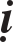 Khoaûng ñaàu nieân hieäu Trinh Quaùn (627) thôøi Tieàn Ñöôøng, ôû Tinh Chaâu, coù hai chò em Tyø-kheo-ni ñoàng trì tuïng kinh Phaùp Hoa, raát nhaøm chaùn thaân, ñeàu muoán xaû boû thaân maïng, tieát giaûn aên maëc, kính suøng khoå haïnh, uoáng ngaäm caùc thöù daàu thôm, daàn boû aên gaïo thoùc, sau döùt haún nguõ coác, chæ aên duøng maät thôm, tinh löïc vaãn sung maõn, thaàn chí vaãn saùng suûa. Ñoàng baùo vôùi caùc ñaïo tuïc aán ñònh ngaøy seõ thieâu thaân. Ñeán ngaøy moàng 08 thaùng 02 nieân hieäu Trinh Quaùn naêm thöù ba (629) thôøi Tieàn Ñöôøng, ngay giöõa ñöôøng ngaõ tö ôû Tinh Chaâu, laäp hai toøa cao, duøng vaûi boá loùt saùp quaán buoäc thaân mình leân ñeán ñaûnh ñaàu chæ ñeå loä ra maët maét. Moïi ngöôøi nhoùm hoïp ñoâng nhö nuùi, taùn thaùn nhö maây giaêng, hai vò trì tuïng kinh Phaùp Hoa ñeán choã thieâu thaân, ngöôøi chò tröôùc laáy löûa chaâm vaøo ñaûnh ñaàu ngöôøi em vaø ngöôøi em laïi laáy löûa chaâm vaøo ñaûnh ñaàu ngöôøi chò, giöõa ñeâm taêm toái, hai ngoïn ñuoác ñoàng moät luùc toûa saùng, löûa chaùy ñeán maët, tieáng tuïng kinh vaãn coøn roõ raøng, daàn xuoáng muõi mieäng môùi taét. Ñeán saùng sôùm hoâm sau caû toøa ñeàu roãng khoâng, ñoàng moät luùc löûa thieâu ñoát haøi coát ñeàu chaùy saïch, chæ coù hai chieác löôõi vaãn coøn, caû ñaïichuùng ñoàng cung kính taùn thaùn, vaø döïng thaùp cao ñeå thôø.Thö sinh ôû phía Taây thaønh Tinh Chaâu.ÔÛ phía Taây thaønh Tònh Chaâu coù moät thö sinh khoaûng hai möôi boán, hai möôi laêm tuoåi chuyeân trì tuïng kinh Phaùp Hoa, phaùt nguyeänñoát thaân cuùng döôøng, beøn gom goùp vaøi boù rôm khoâ laøm thaønh caùi khaùm, coù ngöôøi hoûi veà lyù do, thì coá giaáu kín khoâng noùi. Veà sau vaøo luùc nöûa ñeâm, chaâm löûa töï thieâu, ñeán luùc moïi ngöôøi ñeán cöùu thì löûa ñang chaùy maïnh vaø ñaõ cheát, neân moïi ngöôøi beøn chaát theâm cuûi ñeå thieâu heát hình haøi aáy.Thích Taêng Du truï chuøa Chieâu Ñeà ôû Loâ Sôn thôøi Tieàn Ñöôøng:Thích Taêng Du hoï Chu, ngöôøi ôû xöù Dö Haøng, Ngoâ Höng naêm hai möôi tuoåi ngaøi xuaát gia, haïnh nghieäp tinh thuaàn.Nieân hieäu Nguyeân Gia naêm thöù möôøi laêm (438) thôøi Tieàn Toáng, Sö cuøng caùc baïn ñoàng hoïc nhö Sa-moân Ñaøm OÂn, Tueä Quang v.v… ñeán ngoïn phía Nam nuùi Loâ Sôn ñoàng döïng tònh xaù ñeà hieäu laø “Chieâu AÅn”. Sö thöôøng laáy laøm keát luïy ba ñöôøng tình haønh saép taän, do ñoù thaân hình cuõng neân vaát boû, daáu veát cuûa Boà-taùt Döôïc Vöông rieâng sao xa theá? Töø ñoù Sö thöôøng phaùt lôøi theä nguyeän raèng: “Theä môùi kheá hôïp thieâu thaân”. Ñeán ngaøy moàng ba thaùng saùu nieân hieäu Hieáu Kieán naêm thöù hai(455) thôøi Tieàn Toáng, Sö chaát cuûi laøm khaùm, thænh chö taêng laäp trai hoäi, baùo vôùi ñaïi chuùng maø giaõ bieät. Ngaøy ñoù, maây söông toái saåm, möa kín buoát laïnh, Sö beøn phaùt lôøi theä nguyeän raèng: “Neáu chí nguyeän cuûa toâi nhaát ñònh roõ raøng thì trôøi seõ trong saùng laïi, coøn neáu khoâng coù caûm öùng thì seõ möa giaøn giuïa khieán cho boán chuùng ñaây bieát thaàn öùng khoâng môø toái”. Vöøa noùi xong, maây tan saùng taïnh, ñeán canh ñaàu hoâm Sö vaøo khaùm cuûi, chaép tay ngoài thaúng, trì tuïng kinh Phaùp Hoa phaåm Döôïc Vöông, khi löûa maïnh ñoát ñeán, Sö vaãn chaép tay khoâng tan. Caùc ñaïo tuïc nghe bieát ñua nhau chaïy ñeán nuùi aáy, ñeàu cuùi ñaàu ñaûnh leã, nguyeän keát nhaân duyeân, khaép thaân Sö phaùt ra aùnh saùng maøu tím bay voït giöõa hö khoâng, laâu sau môùi bieán maát. Luùc ñoù Sö boán möôi boán tuoåi.Möôøi boán ngaøy sau ñoù trong phoøng Sö moïc hai caây ngoâ ñoàng caønh reã ñeàu töôi toát, lôùn beù nhö nhau, caønh toát lôùn thaúng, beøn thaønh caây ñaëc bieät. Lyù Thöùc cho ñoù laø “caây baùu ôû Ta-baø”, bieát roõ Nieát-baøn. Sö beøn caûn ngaên neân hieän ñieàm chöùng. Do ñoù, goïi laø “Song Ñoàng Sa-moân”.Coù Tröông Bieän ôû Quaän Ngoâ ñang nhaäm chöùc Bình Nam Tröôûng Laïi ñích thaân ñeán xem xeùt söï kieän aáy, vaø taïo lôøi truyeàn taùn raèng:Baøi moät:Baøi hai:Baøi ba:Baøi boán:“Daèng daëc huyeàn cô Mòt môø chí ñaïoRa sinh vaøo töû Gì laø dieäu thaät”.“Töø xöa Döôïc Vöông Khaùc hoùa tuyeät luaân Tröôùc nghe noùi theá Nay thaáy ngöôøi naøy”.“Sa-moân huøng taøi Taâm beàn ñònh tueä Ngöøng thaàn khí tím Baøy veát song thoï”.“Ñöùc aáy ñaùng öa Tieát thaùo ñaùng quyù Vaên töø môû noùiThöû vuït phaûng phaát”.Ghi veà möôøi thöù cuùng döôøng:Trong “Tieâu Dao Nieân Kyù” coù noùi raèng: “Phaùp sö Cöu-ma-la- thaäp ngöôøi ngoaïi quoác baét ñaàu töø muøa ñoâng nieân hieäu Hoaèng Thæ naêm thöù baûy (404) ñôøi Dieâu Taàn dòch kinh Phaùp Hoa môùi hoaøn taát troïn moät boä goàm baûy quyeån hai möôi taùm phaåm. Qua thaùng gieâng naêm sau (405) ñem baûn kinh ñeå xem xeùt vaø taïo kinh baûn chöõ vaøng, duøng baûy moùn baùu ñeå trang nghieâm, maøu vaøng röïc caû vöôøn (tieâu dao), caùc ñaïo tuïc ñoâng nhö chôï, chieâm ngöôõng leã baùi. Ngaøi La Thaäp caûm moäng raèng thieáu maát boán chöõ “moät traàn moät kieáp” (moãi maûy buïi laøm moät kieáp), Sö laïi xem xeùt baûn Phaïm quaû nhieân ñuùng nhö ñieàm moäng. Taàn Vöông raát vui möøng noùi raèng: “Phaùp sö Cöu-ma-la-thaäp raát ñöôïc yù chæ cuûa kinh, toát ñeïphôïp vôùi thaùnh taâm, choã cheùp tröôùc thieáu boán chöõ aáy, tìm xeùt nôi vaên kinh maø tieáp noái”, vaø vua hoûi ngaøi La Thaäp raèng: “Traãm muoán ñuùng nhö phaùp ñeå cuùng döôøng quyeån kinh nhö theá coù bao nhieâu phaùp thöùc?”. Ngaøi La- thaäp noùi: “Neáu muoán ñuùng nhö phaùp ñeå cuùng döôøng quyeån kinh caàn phaûi y theo trong kinh noùi, löôïc coù möôøi thöù cuùng döôøng, moät laø hoa, hai laø höông, ba laø chuoãi anh laïc, boán laø höông maït, naêm laø höông xoa, saùu laø höông ñoát, baûy laø phan loïng, taùm laø y phuïc, chín laø kyõ nhaïc vaø möôøilaø chaép tay cung kính”.Vua noùi: “Chaúng hay caùc thöù höông hoa nhö theá naøo?”. Ngaøi La- thaäp traû lôøi: “Höông laø höông haûi ngaïn, höông xaï, höông uaát vieâm, höông toâ hôïp v.v… duøng höông tinh khieát thanh tònh, vaát boû höông baát tònh, chaúng phaûi boâi thoa laøm caùt buïi. Hoa laø hoa thuûy luïc thôøi nhö caùc loaïi hoa sen v.v…, neáu luùc khoâng coù hoa thì duøng baûy moùn baùu laøm thaønh, phoûng ñònh nhö boán thöù hoa Maïn-ñaø-la v.v… vaø thôøi dieäu hoa. ÔÛ ngoaïi quoác thì duøng hoa sen traéng, hoa duyeät yù v.v… anh laïc laø duøng caùc chaâu baùu laøm thaønh, phoûng ñònh nhö chaâu ngoïc nhö yù, chaâu ngoïc ma ni anh laïc, chaâu ngoïc anh laïc v.v… ôû ngoaïi quoác thì duøng traêm thöù taïp baùu anh laïc. Höông maït laø boâi xoa reã caønh caây v.v… neáu hoa vôùi nöôùc thì laøm höông xoa nhö traàm thuûy v.v…, neáu hôïp vôùi löûa thì laøm höông ñoát nhö huaân höông v.v…, phan loïng laø duøng tô môùi saïch thanh tònh. ÔÛ ngoaïi quoác duøng tô ngoù sen v.v…, caùc thöù tuyeät phuïc nhö y phuïc thieän dieäu kyû nhaïc töùc laø duøng ñaøn, saùo, oáng tieâu, oáng ñòch, khoâng haàu v.v… Chaép tay töùc laø ñem taâm cung kính maø cuùng, duøng chaép tay nhö hoa sen, ñeàu duøng nghieâm khieát thanh tònh nöông nhôø ôû söï maø toû ngoä lyù”.Vua laïi hoûi: “quaû baùo aáy nhö theá naøo?”. Ngaøi La-thaäp ñaùp: Quaû baùo thì coù xa coù gaàn, gaàn thì y theo cuoäc tình chaúng lieân quan ñeán thieän theå, xa thì ñöôïc thaønh töïu quaû Phaät”.Vua laïi hoûi: “Quaû cuoäc tình gaàn vaø dieäu quaû xa aáy nhö theá naøo?”. Ngaøi La-thaäp traû lôøi: “cuùng döôøng nhö theá quaû baùo raát vi dieäu, chö Phaät ñeàu ngôïi khen. Vaû laïi nhö xöa kia, luùc Ñöùc Phaät taïi theá, coù Tyø-kheo Chieân Ñaøn Höông Khaåu, qua chín möôi moát kieáp ôû trong  nhaân gian  vaø treân coõi trôøi, caùc loã chaân loâng treân thaân ñeàu thoaûng ra muøi thôm Chieân-ñaøn, trong mieäng thöôøng thoaûng muøi höông hoa Öu-baùt-la. Ñeán sau cuøng gaëp ñöôïc Phaät vaø chöùng taéc quaû A-la-haùn, thaønh ñaït ba minh, saùu thöù thaàn thoâng, ñuû taùm phaùp giaûi thoaùt. Ñoù laø do sau khi Ñöùc Phaät Tyø-baø-thi dieät ñoä, duøng höông cuùng döôøng thaùp maø ñöôïc quaû baùo nhö theá. ÔÛ trong thaønh Ca-tyø-la, xöa kia ñoàng ôû trong moät aáp laøm kyõ nhaïc, caàm höông hoa ñeán cuùng döôøng thaùp Phaät, neân suoát chín möôi moát kieáp chaúng ñoïa vaøo ñöôøng aùc, ñoàng höôûng thoï vui söôùng, gaëp Phaät thì heát khoå. Coù thieân hoa xöa kia laáy hoa coû ñaàm hoang ñoàng troáng tung raûi treân chuùng taêng, neân sinh ra nôi naøo thöôøng coù möa hoa trôøi. Coù Tyø- kheo Dieäu Ñöùc raûi hoa heùo uùa treân thaùp, cuõng laïi nhö vaäy. Taïi ngoaïi quoác coù moät vò Baø-la-moân phaïm ba thöù toäi nghòch gieát cha, gieát meï vaø gieát A-la-haùn, veà sau sinh taâm saùm hoái, duøng caùc thöù höông hoa cuùng döôøng kinh saùch neân toäi caáu daàn giaûm nheï, vì coù caùc nghieäp khaùc neântuy ñoïa vaøo choán ñòa nguïc, nhöng vôùi löûa döõ nöôùc soâi ñeàu töï cho nhö laø nöôùc suoái aám, vaøo trong ñoù raát vui söôùng, nôi thaân coù muøi thôm laï. Caùc toäi nhaân nghe lieàn ñöôïc sinh leân caùc coõi trôøi. Coù vua Thieän Hoa duøng phan loïng che phuû treân mieáu Bích chi Phaät, caûm quaû haïnh nghieäp laøm vua, Tyø-kheo Hoa Caùi duøng loïng coû che thaùp neân suoát trong chín möôi moát kieáp, loïng hoa thöôøng che thaân mình. Dieäu AÂm duøng kyõ nhaïccuùng döôøng Phaät, cho ñeán chö Phaät ôû quaù khöù, ñeàu thaønh töïu quaû Phaät luùc ñaàu môùi phaùt taâm duøng moät caønh hoa moät caây höông ñeå cuùng döôøng Phaät, nhö ngaøn Ñöùc Phaät trong hieàn kieáp thì nhö Ñöùc Nhö Lai Chaáp Hoa töø Ñöùc Phaät Duyeät YÙ, luùc môùi phaùt taâm, ñem y phuïc toát ñeïp vaø caùc thöù danh höông daâng cuùng Ñöùc Phaät ñoù, nhôø ñoù maø ñöôïc thaønh Chaùnh giaùc. Ñöùc Thieän Tö Nhö Lai töø Ñöùc Phaät Phoå Quaùn, luùc ñaàu môùi phaùt taâm, haùi moät caønh hoa sen daâng cuùng leân Phaät aáy, nhôø ñoù ñöôïc thaønh Chaùnh giaùc. Ñöùc Hieàn Troïng Nhö Lai töø Ñöùc Phaät Ñaïi Thanh Hyû daâng cuùng caùc thöù taïp höông, nhôø ñoù maø ñaït thaønh Chaùnh giaùc. Ñöùc Nhaøn Tænh Nhö Lai töø nôi Ñöùc Phaät Voâ Thöôïng, luùc môùi phaùt taâm daâng cuùng chuoåi chaâu anh laïc, töø ñoù maø thaønh Chaùnh giaùc. Caùc thöù quaû baùo ñaït ñöôïc xa gaàn nhö theá khoâng theå neâu hay ghi cheùp ñaày ñuû, huoáng chi ñoái vôùi kinh Phaùp Hoa maø veà cuùng döôøng, duøng trí tueä Phaät coøn khoâng theå bieát ñöôïc ngaèn meù coâng ñöùc aáy!”.Vua nghe noùi nhö theá, taâm yù khai môû, ñieàu ñaët caùc thöù cuùng cuï, nghieâm tònh ñöôøng saù, raûi hoa röôùi nöôùc, vua toâi ñaïi chuùng cao baøy ôû ñöôøng lôùn, duøng hoøm vaøng ñeå ñöïng kinh, toân trí treân baøn, vua töï mang ñoäi treân ñaûnh ñaàu, coù ba ngaøn vò Tyø-kheo khen ngôïi daãn tröôùc, an töôøng tu haønh vaøo chuøa lôùn, duøng möôøi thöù cuùng döôøng maø cuùng döôøng, coù caùc vì sao hieän laïi cöôõi maây ôû giöõa hö khoâng, ngöôøi thaáy raát nhieàu, coù maây loïng naêm maøu muø mòt ruõ buûa treân Tieâu Dao, hieän tieàn chöa töøng coù. Baáy giôø ñang laø ngaøy 15 thaùng coù traêng (raèm), luùc vaøo ñeâm Taàn Vöông vaø haäu phi, vöông maãu, theå nöõ ñeàu ôû trong tònh thaát beân caïnh Phieâu Kinh Quaùn. Vua töï moäng thaáy ñaát ôû vöôøn Tieâu Dao nhö roäng thoaùng trang nghieâm coõi tònh. Boà-taùt Vaên-thuø ôû ñoù môû cao ñeà muïc, ñaïi chuùng Boà-taùt töø chín phöông ñeàu ñeán, baøy caùc thöù cuùng döôøng khaép caû chín phöông. Vua thöa vieäc aáy vôùi ngaøi La-thaäp. Ngaøi La-thaäp baûo: “ñoù laø do ñöùc tin cuûa beä haï maø caûm neân. Ñaïi giaùo Phaùp Hoa raát coù duyeân vôùi nöôùc naøy. Töø sau khi Ñöùc Thích-ca Maâu-ni Theá Toân dieät ñoä, caûm öùng nhö theá thaät laø hieám coù. Ñeán saùng ngaøy hoâm sau moãi vieäc töï tan. Ngaøi La-thaäp khen raèng: “Ñaây laø Phaät söï thöù ba ôû Dieâm-phuø-ñeà” (vaên ghi raát roäng, ñaáy chæ naém laáy yù maø neâu).Sau khi Ñöùc Thích Toân dieät ñoä, ngöôøi thoï trì cuùng döôøng kinh ñieån ñeán luùc Ñöùc Di-laëc ra ñôøi seõ ñöôïc lôïi ích:Trong “Phaùp Truï Kyù” noùi raèng: “Ñöùc Di-laëc Nhö Lai thaønh Ñaúng chaùnh giaùc roài, vì caùc chuùng Thanh vaên laäp neân ba hoäi giaûng phaùp, giuùp thoaùt khoûi sinh töû maø chöùng ñöôïc Nieát-baøn, cho ñeán nhö caùc vò vua quan thí taát caû ôû trong chaùnh phaùp cuûa Ñöùc Thích-ca Maâu-ni Nhö Lai nôi ñôøi naøy coù khaû naêng laøm caùc Phaät söï, gieo troàng goác laønh, hoaëc chæ daïy ngöôøi gieo troàng, nghóa laïi ñoái vôùi kinh taïng Ñaïi thöøa, taát caû kinh ñieån Ñaïi thöøa töông öùng vôùi taùnh khoâng saâu xa, nhö caùc kinh Baùt-nhaõ Ba-la-maät-ña, kinh Kim Quang Minh, v.v…, caùc kinh ñieån Ñaïi thöøa nhö theá coù traêm caâu chi boä, sai bieät Tyø-naïi-da, Thanh vaên Tam taïng, ôû trong chaùnh phaùp taïng nhö theá… hoaëc do Ñöùc Phaät giaûng noùi, hoaëc do caùc vò Boà-taùt giaûng noùi, hoaëc do caùc vò Thanh vaên giaûng noùi, hoaëc do chö Thieân giaûng noùi, hoaëc do caùc baäc trí giaû giaûng noùi, daãn ñeán caùc phaùp nghóa lôïi, cho ñeán coù theå ñoái vôùi boán caâu keä tuïng, maø töï ñoïc tuïng hoaëc khuyeân baûo ngöôøi ñoïc tuïng, hoaëc thoï trì, hoaëc khuyeân baûo ngöôøi thoï trì, hoaëc töï giaûi thích hoaëc khuyeân baûo ngöôøi giaûi thích, hoaëc ñoái vôùi vò Phaùp sö maø cung kính cuùng döôøng, hoaëc ñoái vôùi kinh saùch maø cung kính cuùng döôøng, nghóa laø duøng caùc thöù höông, hoa, phöôùn loïng, kyõ nhaïc, ñeøn ñuoác maø cuùng döôøng, hoaëc ñoái vôùi kinh saùch maø duøng caùc thöù taïp luïa boâng tô maø trang söùc. Do naêng löïc caùc goác laønh nhö theá v.v… neân ñeán luùc Ñöùc Di-laëc Nhö Lai thaønh Ñaúng chaùnh giaùc, kheùo ñöôïc thaân ngöôøi ôû trong hoäi phaùp thöù hai cuûa Ñöùc Phaät aáy. Duøng tín taâm thanh tònh, xaû boû theá tuïc vaøo nhaø Nhö Lai, caïo boû tröø raâu toùc, ñaép maëc phaùp phuïc. Ñaõ döï vaøo haøng thaùnh chuûng, thì tuøy nguyeän löïc thuôû xöa maø chöùng ñöôïc Nieát-baøn, ñoù goïi laø laøm Phaùp söï trong phaùp hoäi thöù hai ngöôøi gieo troàng thieän caên coù ñöôïc quaû baùo nhö vaäy (trong kinh Phaùp Vaân ghi cheùp phaàn nhieàu ñoàng nhö vaên naøy).Thieân nöõ Dieäu Hoa ôû ngoaïi quoác:Xöa, ôû ngoaïi quoác coù moät thaùp saét cao hôn moät tröôïng, trong ñoù toân trí caùc kinh Phaân-ñaø-lôïi Ca-la-sai-ma, Ma Ha Tyø-loâ-xaù-na v.v… baûn Phaïm, moãi kinh coù ñeán traêm ngaøn baøi keä tuïng. Baáy giôø coù moät Thieân nöõ thöôøng luùc veà ñeâm ñem caùc thöù hoa trôøi Maïn-ñaø-la ñeán cuùng döôøng thaùp saét. Coù moät vò Tyø-kheo du khaùch ñeán döøng nghæ qua ñeâm trong thaùp, ñeán nöûa ñeâm thaáy Thieân nöõ ñeán, beøn hoûi raèng: “Ngöôi laø ai?”, Thieân nöõ ñaùp raèng: “Toâi laø Thieân nöõ Dieäu Hoa ôû coõi trôøi Ñao-lôïi, laø thò nöõ cuûa Thích Ñeà-hoaøn Nhaân”. Vò Tyø-kheo aáy laïi hoûi: “Coù nhaân duyeân gì maø ngöôi ñeán cuùng döôøng?” Thieân nöõ ñaùp: “Xöa toâi laø moät keû baànnöõ xin aên ñeå töï nuoâi soáng, ôû beân caïnh coù caùi hoà teân laø Dieäu Trì, giöõa luùc thaùng naéng muøa haï, hoa sen boán saéc nôû khaép, moïc leân trong ñoù, caùc vò Baø-la-moân v.v… ôû caùc nöôùc ñua nhau ñeán haùi hoa, laäp phaùp hoäi Lieân Hoa, khi ñoù toâi phaùt taâm tin nhoû nhieäm haùi hai caønh hoa sen traéng cuùng döôøng caùc kinh Phaân-ñaø-lôïi Ca v.v… ôû trong thaùp. Nhôø moät chuùt thieän caên aáy maø ñöôïc sinh leân coõi trôøi Ñao-lôïi laøm thò nöõ cuûa Ñeá Thích, vì y theo baûn duyeân neân ñöôïc goïi teân laø Dieäu Hoa. Muoán baùo ñaùp hoàng aân cuûa phaùp baùo neân toâi thöôøng ñeán cuùng döôøng”. Noùi xong, Thieân nöõ bieán maát khoâng coøn hieän nöõa. Vò Tyø-kheo aáy xaû thí taát caû y baùt mua hoa cuùng döôøng thaùp vaø kinh saùch (ruùt töø yeáu taäp).Thieân töû Baûo Anh ôû coõi trôøi Ñao-lôïi:Xöa, vua Voõ Ñeá (Tieâu Dieån 502-550) thôøi Nam Döông, cho may naêm traêm phaùp y Ca-sa ñeå cuùng döôøng naêm traêm vò A-la-haùn ôû treân ñaûnh nuùi Tu-di. Vua noùi vôùi ngaøi Baûo Chí raèng: “Neân leân coõi trôøi Ñao- lôïi daâng cuùng phaùp y cuûa vua Voõ Ñeá”. Khi ñoù coù moät vò Thieân töû teân laø Baûo Anh thaân maëc y phuïc chuoãi chaâu anh laïc, vöôït hôn vua trôøi gaáp traêm vaïn laàn, aùnh saùng chieáu soi khoûa môø caùc vò trôøi khaùc. Ngaøi Baûo Chí hoûi: “Nhôø nhaân gì maø y phuïc anh laïc cuûa ngöôøi ñaëc bieät nhö theá?”. Thieân töû Baûo Anh ñaùp: “Xöa toâi sinh ôû nöôùc Hoa Thò trong coõi Dieâm- phuø-ñeà, laø con cuûa moät vò tröôûng giaû, toâi ñem y phuïc anh laïc ñang maëc ñeå cuùng döôøng dieäu phaùp, do nhaân duyeân aáy neân sinh trong coõi trôøi naøy coù ñöôïc y phuïc, anh laïc vöôït hôn vua trôøi gaáp traêm ngaøn vaïn laàn”. Laïi coù vò Thieân töû khaùc teân laø Dieäu Vaân hình saéc ñoan chính coù traêm ngaøn Thieân nöõ thöôøng luoân vaây quanh. Ngaøi Baûo Chí hoûi veà nhaân duyeân, lieàn ñaùp raèng: “Xöa tröôùc toâi ôû taïi aáp Taát-ba-la nöôùc Ma-kieät-ñaø duøng hoa cuùng döôøng dieäu phaùp, neân ñöôïc quaû baùo ôû coõi trôøi nhö theá naøy! Coù traêm ngaøn vò trôøi coù oai ñöùc ñeàu do cuùng döôøng dieäu phaùp maø ñöôïc quaû baùo nhö theá”. Ngaøi Baûo Chí trôû laïi nhaân gian toû baøy ñaày ñuû nhö vaäy.Laõo nöõ ôû huyeän Tröôøng An:ÔÛ huyeän Tröôøng An coù moät laõo nöõ khoâng bieát teân hoï laø gì, laõo nöõ aáy muø ñieác caâm ngoïng bò ngöôøi raát xem thöôøng. Baáy giôø, ôû chuøa lôùn ñang giaûng kinh Phaùp Hoa baûn môùi dòch cuûa ngaøi La-thaäp, ngöôøi chaùu keùo tay daãn ñeán chuøa. Laõo nöõ aáy tuy ñeán choã chuøa lôùn, vì muø ñieác neân khoâng thaáy khoâng nghe, ngöôøi chaùu beøn naém hai tay laõo nöõ maø chaáp laïi höôùng veà phía giaûng töû. Trong taâm laõo nöõ vaãn coøn yù nieäm chaép tay kính leã. Sau ñoù ba thaùng laõo nöõ boãng nhieân qua ñôøi, ngöôøi chaùu muoán toå chöùcan taùng, nhöng vì laõo nöõ coøn chuùt hôi aám, nöûa ñeâm ñeán canh ba boãng nhieân môû tieáng goïi ngöôøi chaùu, ngöôøi chaùu cho laø yeâu quyû, trong loøng raát khieáp sôï khoâng daùm ñaùp laïi. Ñeán saùng sôùm thaáy laõo nöõ aáy ngoài daäy, hai maét ñeàu toû saùng, noùi naêng nhö ngöôøi thöôøng, ngöôøi chaùu hoûi: “Quyû ñaàu soû naøo ñoù?” Laõo nöõ ñaùp: “Toâi chaúng phaûi laø yeâu quyû, luùc môùi cheát, bò Minh Quan daãn ñeán choã vua, vua töø toøa xuoáng chaép tay höôùng veà toâi maø noùi: “Ngöôøi laø ngöôøi coù coâng ñöùc lôùn, vì chaép tay cuùng döôøng kinh Phaùp Hoa, caùc nghieäp chöôùng ñeàu tieâu heát, caùc chi caên ñöôïc trôû laïi nhö cuõ, thoï maïng hieän coøn thöøa, neân sôùm trôû laïi nhaân gian, noùi baøy veà coâng ñöùc naêng löïc cuûa kinh Phaùp Hoa. Toâi lieàn ñi ra ñöôïc ít böôùc thì thaàn thöùc nhaäp vaøo boån thaân, maét tai bình phuïc, noùi naêng ñöôïc nhö theá naøy”. Traûi qua nöûa ngaøy aên uoáng nhö thöôøng leä, laõo nöõ cuøng ngöôøi chaùu ñeán chuøa lôùn, noùi baøy nhaân duyeân aáy. Moïi ngöôøi thaáy nghe ñeàu caûm möøng vui. Laõo nöõ aáy xaû thí choã ôû ñeå cuùng döôøng kinh. Khoâng bieát ñeán luùc cuoái cuøng nhö theá naøo (ruùt töø Vieân kyù).V Öu-baø-taéc ôû huyeän Giang Ninh:ÔÛ huyeän Giang Ninh coù vò Öu-baø-taéc hay tin theo caùc thuyeát Tieåu thöøa, Caâu-xaù v.v… chaúng chòu tin theo giaùo phaùp Ñaïi thöøa. Baáy giôø huyeän chuû cuøng caùc ñaïo tuïc taïo kinh Phaùp Hoa baûn chöõ vaøng ñaët baøy cuùng döôøng, caùc só nöõ xem thöôøng cuûa caûi kính troïng chaùnh phaùp. Khi ñoù, vò Öu-baø-taéc kính phaùp Tieåu thöøa aáy khoâng vui taâm yù laém nhöng cuõng cuùng döôøng caùi cheùn ñeå xoâng höông. Qua baûy naêm sau, khoâng beänh maø töï nhieân cheát, ngöôøi naøy laáy laøm laï chöa voäi an taùng, ñeán chieàu ngaøy hoâm sau ñöôïc soáng laïi, buoàn khoùc ngaõ xuoáng ñaát, cheát ngaát roài soáng laïi, noùi vôùi vôï raèng: “Luùc toâi môùi cheát, tröôùc thaáy moät toøa thaønh lôùn nhö laø thaønh baèng vaøng, trong thaønh coù nhieàu ñieän ñöôøng trang nghieâm kyø dieäu vaøng baïc tröôùng lôùn, löu ly luïa traéng, raát ñaùng öa thích, ôû phía ngoaøi thaønh coù nhieàu daõy nhaø traéng noái tieáp nhau, töø trong thaønh coù moät ñoàng töû ñi ra noùi vôùi toâi raèng: “OÂng laø ngöôøi Tieåu thöøa, khoâng theå vaøo trong thaønh lôùn, chæ ñöôïc ôû nhaø traéng ngoaøi thaønh. Trong thaønh chæ ñeå giaønh cho ngöôøi Ñaïi thöøa ôû maø thoâi”. Khi ñoù nhìn vaøo trong thaønh thaáy coù caùc cung ñieän phaàn nhieàu khoâng coù ngöôøi ôû, toâi beøn hoûi ñoàng töû raèng: “Vì sao cung ñieän khoâng coù ngöôøi ôû”. Ñoàng töû ñaùp raèng: “Nhöõng ngöôøi cuùng döôøng Ñaïi thöøa ôû huyeän Giang Ninh seõ sinh soáng trong cung ñieän aáy, vì nhöõng ngöôøi aáy coøn ôû nhaân gian neân trong cung ñieän naøy khoâng coù ngöôøi ôû”. Khi ñoù toâi nhôù bieát xöa coù cuùng thí caùi cheùn ñeå xoâng höông, neân noùi vôùi ñoàng töû raèng: “Toâi cuõng coù cuùngdöôøng kinh Phaùp Hoa, sao laïi ôû choã nhaø traéng naøy?”. Ñoàng töû baûo: “Ta cuõng bieát vieäc aáy, ngöôøi giuùp cuùng döôøng xoâng höông neân ñöôïc ôû gaàn nôi thaønh vaøng, chaúng phaûi cuùng döôøng tröïc tieáp khoâng neân theå vaøo thaønh. Neáu muoán vaøo thaønh thì sôùm trôû laïi nhaân gian cuùng döôøng dieäu phaùp. Neáu ngöôøi cuùng döôøng kinh saùch, thì seõ sinh ñeán xöù naøy”. Toâi lieàn baùi töø, saép trôû veà laïi hoûi ñoàng töû raèng: “OÂng laø ai vaø xöù naøy teân laø gì?” Ñoàng töû ñaùp: “Ta laø Vaên-thuø-sö-lôïi vaø xöù naøy laø theá giôùi kim saéc, vì ngöôi coù tieåu taâm neân thaáy thaønh naøy nhoû heïp, coøn nhö caùc baäc ñaïi nhaân thì thaáy coõi naøy vi dieäu roäng thoaùng”. Noùi xong, thaønh vaø ñoàng töû boãng nhieân bieán maát khoâng coøn thaáy nöõa. Vò Öu-baø-taéc giaùc ngoä nhö moäng, beøn phaùt taâm doác heát gia nghieäp taïo kinh baûn chöõ vaøng, tu haønh ñuùng nhö phaùp maø cuùng döôøng. Moïi ngöôøi thôøi baáy giôø ñeàu cho raèng: “Taïo kinh baûn chöõ vaøng seõ sinh veà theá giôùi kim saéc”.Thích Taêng Ñaït truï chuøa Baïo Boá, nuùi Thieân Thai, ñôøi Tuøy:Thích Taêng Ñaït hoï Khöông ngöôøi xöù Ñaøi Chaâu, xuaát gia töø thuôû nhoû, giaûm boû aên tieát cheá khoå haïnh, chuyeân trì kinh Phaùp Hoa. Vaøo nieân hieäu Nghóa Minh (617-618) ñôøi Tuøy, Sö phaùt nguyeän ghi cheùp kinh Phaùp Hoa, nhöng chöa ñöôïc cuùng döôøng, maéc bò côn beänh xöa phaùt laïi neân bò cheát. Do caùc haïnh nghieäp taïo aùc xöa neân thaàn thöùc daãn ñeán saûnh vua Dieâm-la. Vua thaáy Sö ñeán beøn ñöùng daäy ñeán nghinh ñoùn môøi vaøo chaùnh ñieän ôû trong saûnh, khi ñaõ an toïa roài, vua môùi noùi raèng: “Ñaïi sö vì haïnh nghieäp taïo taùc xöa neân ñeán choã toâi, nhöng vì ñaïi sö cheùp kinh Phaùp Hoa coøn chöa kòp cuùng döôøng, haõy sôùm trôû laïi nhaân gian. Laïi ban xaù taát caû caùc toäi nghieäp taïo taùc khi xöa, ñaïi sö seõ sinh veà caûnh giôùi tònh ñoä”, nghe vua noùi lôøi aáy roài Sö im laëng ñi ra, thaàn thöùc nhaäp vaøo boån thaân maø soáng laïi beøn trang nghieâm kinh truïc, cuùng döôøng kinh ñieån. Sau ñoù khoâng bieát Sö ñi ñeán xöù naøo (ruùt töø Töï Kyù).Phaùp cuùng döôøng laø cao quyù:Veà thuôû xa xöa, khoù nhaän bieát thôøi haïn, baáy giôø coù Ñöùc Phaät hieäu laø Döôïc Vöông Nhö Lai, theá giôùi aáy teân laø Ñaïi Thanh, kieáp ñoù teân laø Tònh Tröø. Ñöùc Döôïc Vöông Nhö Lai thoï hai möôi trung kieáp, caùc chuùng Thanh vaên coù ba möôi saùu öùc vò, caùc chuùng Boà-taùt ñaïi só coù möôøi hai öùc vò. Vua Chuyeån luaân thaùnh vöông luùc baáy giôø teân laø Baûo Caùi laøm chuû khaép caû boán khu vöïc, vua coù ngaøn ngöôøi con. Vua cuùng döôøng Ñöùc Döôïc Vöông Nhö Lai suoát naêm trung kieáp, cuøng caùc quyeán thuoäc vaø taát caû boá thí, phuïng kænh Ñöùc Döôïc Vöông Nhö Lai, qua naêm trung kieáp,vua baûo ngaøn ngöôøi con raèng: “Ta cuùng döôøng kính haàu Ñöùc Nhö Lai, caùc con cuõng phaûi thuaän theo vieäc laøm cuûa ta”. Khi ñoù ngaøn ngöôøi con ñeàu nghe theo lôøi vua cha daïy baûo, laïi suoát naêm kieáp cuùng döôøng Ñöùc Döôïc Vöông Nhö Lai duøng caùc thöù thöôïng dieäu maø daâng cuùng, chaúng traùi söï an ñaët. Laïi thaùi töû thöù nhaát cuûa vua teân laø Thieän Caùi nhaøn cö rieâng moät nôi vaéng laéng suy nghó raèng: “Nay chuùng ta cuùng döôøng Ñöùc Nhö Lai ñaâu coù khaùc hôn kia ö?”. Nöông theo oai thaàn cuûa Ñöùc Phaät neân töø giöõa hö khoâng coù vò trôøi ñeán noùi vôùi Thieän Caùi raèng: “Doøng hoï ngöôi haù muoán bieát ö? Coù phaùp cuùng döôøng toái toân khoâng cuøng cöïc”. Thieän Caùi laïi hoûi raèng: “Theá naøo goïi laø Phaùp cuùng döôøng?” Vò trôøi baûo: “Ngöôi neân ñeán hoûi Ñöùc Döôïc Vöông Nhö Lai, ngaøi seõ khaép vì caùc ngöôi maø giaûng noùi phaân bieät roõ raøng”. Thieän Caùi lieàn ñöùng daäy ñeán choã Ñöùc Döôïc Vöông Nhö Lai, cuùi ñaàu thænh leã saùt ñaát, baïch cuøng Ñöùc Döôïc Vöông Nhö Lai raèng: “Phaùp cuùng döôøng kính thuaän pheùp taéc laø nhö theá naøo?”. Ñöùc Döôïc Vöông Nhö Lai daïy raèng: “Phaùp cuùng döôøng laø thuaän theo kinh ñieån do Ñöùc Nhö Lai giaûng noùi maø khai hoùa taát caû, ñoù nghóa laø cuùng döôøng phaùp”. Vöông töû Thieän Caùi töø Ñöùc Döôïc Vöông Nhö Lai nghe ñöôïc phaùp cuùng döôøng, lieàn chöùng ñöôïc nhu thuaän phaùp nhaãn, beøn xuaát gia tu ñaïo chöùng ñaéc caùc thaàn thoâng.Phaät daïy: “Vua Baûo Caùi thôøi baáy giôø ñaâu phaûi ngöôøi naøo laï, maø chính laø Ñöùc Phaät Baûo Ñaêng Nhö Lai hieän nay. Ngaøn ngöôøi con cuûa vua luùc baáy giôø töùc ngaøn Ñöùc Phaät trong Hieàn kieáp naøy. Thaùi töû Thieän Caùi töùc nay con ta, laø Thích-ca Maâu-ni ñaây vaäy, cho neân phaûi bieát trong caùc thöù cuùng döôøng khoâng gì hôn cuùng döôøng phaùp. Chö Phaät ôû quaù khöù ôû vò lai vaø hieän taïi ñeàu töø ñoù maø löu xuaát. Muoán ñöôïc cuùng döôøng chö Phaät ôû möôøi phöông, thì phaûi thoï hoïc kinh Phaùp Hoa, haønh trì ñoïc tuïng, giaûng noùi taát caû, phaân bieät giaùo nghóa nhaát thöøa, khoâng coù ba thöøa”. Neân coù lôøi tuïng raèng: “Neáu coù ngöôøi muoán cuùng döôøng thì phaûi thoï trì kinh chaùnh Phaùp Hoa naøy” (ruùt töø kinh Phaùp Hoa). Laïi nhö Hoa Thuû coù baøi keä tuïng raèng: “Neáu ngöôøi duøng caùc thöù hoa, höông xoa, y phuïc vaø thuoác thang ñeå cuùng döôøng Phaät thì ñoù chaúng phaûi chaân thaät cuùng döôøng, maø ñoái vôùi phaùp vi dieäu cuûa Ñöùc Nhö Lai ngoài nôi ñaïo traøng ñaõ chöùng ñaéc, ngöôøi naøo coù theå tu haønh môùi laø chaân thaät cuùng döôøng. Neân bieát cuùng döôøng kinh Phaùp Hoa laø cuùng döôøng hôn heát maø thoâi.Tyø-kheo Voâ Haønh:Xöa kia taïi ngoaïi quoác coù moät vò Tyø-kheo teân laø Voâ Haønh thöôøng tu phaùp cuùng döôøng, nghóa laø ñoái vôùi caùc kinh do Phaät giaûng noùi nhöDieäu phaùp Lieân Hoa v.v… taát caû trong ñôøi khoù tin khoù hieåu khoù nhaän thoï khoù thaáy nghe maø coù theå tin, coù theå hieåu, thoï trì ñoïc tuïng, duøng naêng löïc phöông tieän vì caùc chuùng sinh phaân bieät giaûi thích neâu baøy roõ raøng, giöõ gìn phaùp taïng, ñoù goïi laø cuùng döôøng phaùp, ngöôøi tu haønh ñöôïc cuùng döôøng phaùp thì chö Phaät ôû möôøi phöông nhö muoân vì sao maø hieän, khaùc mieäng ñoàng lôøi noùi keä tuïng raèng:“Duø cho duøng voâ löôïng vaät baùuCuùng döôøng chö Phaät khaép möôøi phöông Chaúng baèng vôùi moät keä Phaùp HoaThoï trì ñoïc tuïng ñöôïc thaønh Phaät. Giaû söû cuøng khaép coõi ñaïi thieân Ñoaïn heát caên laønh, coøn chuùt ñaïo Neáu nghe moät caâu keä Phaùp HoaCoâng ñöùc vun taâm choùng thaønh Phaät”.Tyø-kheo Voâ Haønh nghe chö Phaät noùi keä tuïng aáy roài, beøn vaøo saâu Phaùp nhaãn voâ sinh. Ñoù laø lôïi ích cuûa cuùng döôøng phaùp (ruùt töø söï ghi cheùp cuûa Thieàn sö Giaùc).Taát caû treân ñaây y cöù theo caùc truyeän kyù cuûa Taây Vöùc vaø moïi söï thaáy nghe roài ghi cheùp laïi cuûa caùc baät hieàn thaùnh ôû xöù naøy (Trung Hoa), toâi (Taêng Töôøng) ruùt laáy noäi dung chính maø ghi. Trong ñaây hoaëc coù töông truyeàn maø khoâng voán coù vaên baûn, hoaëc thaáy nghe gaàn guõi maø toâi töï ghi cheùp môùi. Tuy sôï baûn ghi cheùp naøy coù söï vöøa hö vöøa thaät, nhöng yù toâi muoán khuyeân ngöôøi sau kính tin.“Ñaõ nöông baûn cuõ vaø mieäng truyeàn Ñích thaân nghe thaáy löôïc soaïn ghi Lôøi hay lôøi dôû quy trung ñaïoThaáy nghe ñeàu chöùng Voâ sinh nhaãn”.Ngaøi Taêng Töôøng ôû thôøi Tieàn Ñöôøng, khoâng bieát Sö hoï gì. Sö laø ngöôøi ñaït thöùc nghe roäng maø ghi cheùp laïi nhöõng söï öùng nghieäm veà kinh Phaùp Hoa ñeå khuyeân duï caùc ngöôøi ngu meâ môø toái, ñaëc bieät ghi cheùp caùc khoa muïc bieân xuaát truyeàn dòch v.v… bao goàm suoát caû ñaàu ñuoâi cuûa moät doøng Phaùp Hoa, thaät laø voâ cuøng kyø dieäu neân truyeàn baù lôùn maïnh ôû ñôøi, laøm voán lieáng cho ngöôøi baøn noùi. Nhöng chuyeän cheùp coù sai laàm laø ñieàu k traùnh khoûi Toâi thöôøng baøy ñoïc söû truyeän cuûa chö taêng vaø caùc kinh luïc v.v… boãng thaáy coù baûn kyù truyeän kyù naøy, caøng xeùt caøng chaát thaät, neânSOÁ 2068 - TRUYEÄN KYÙ VEÀ KINH PHAÙP HOA , Quyeån  10	357lieàn baûo caùc ngöôøi thôï khaéc baûn goã, mong ngöôøi hoïc chôù nghi ngôø.Ngaøy raèm thaùng ba, naêm Canh Tyù thuoäc nieân hieäu Khaùnh Tröôøng. Sa-moân Thích Vieân Trí kính tin taïi Laïc döông.TRUYEÄN KYÙ VEÀ KINH PHAÙP HOA (TROÏN BOÄ)■